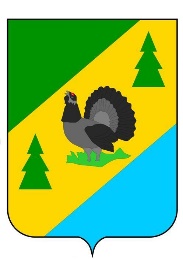 РОССИЙСКАЯ ФЕДЕРАЦИЯИРКУТСКАЯ ОБЛАСТЬАЛЗАМАЙСКОЕ МУНИЦИПАЛЬНОЕ ОБРАЗОВАНИЕАДМИНИСТРАЦИЯПОСТАНОВЛЕНИЕ № 320г. Алзамайот 27 декабря 2023 годаВ соответствии со статьей 179 Бюджетного кодекса Российской Федерации, руководствуясь Федеральным законом от 06.10.2003 г. № 131-ФЗ «Об общих принципах организации местного самоуправления в Российской Федерации», статьями 6, 47 Устава Алзамайского муниципального образования, администрация Алзамайского муниципального образованияПОСТАНОВЛЯЕТ:1. Утвердить муниципальную программу «Дорожное хозяйство в Алзамайском муниципальном образовании» на 2024-2030 годы (прилагается). 2. Признать утратившими силу:1) Постановление администрации Алзамайского муниципального образования                от 29 декабря  2018 года № 217 «Об утверждении муниципальной программы «Дорожное хозяйство в Алзамайском муниципальном образовании» на 2019 – 2024 годы»;2) Постановление администрации Алзамайского муниципального образования                 от 29 августа  2019 года № 104 «О внесении изменений в муниципальную программу «Дорожное хозяйство в Алзамайском муниципальном образовании» на 2019 – 2024 годы»;3) Постановление администрации Алзамайского муниципального образования                 от 8 июня  2020 года № 66 «О внесении изменений в муниципальную программу «Дорожное хозяйство в Алзамайском муниципальном образовании» на 2019 – 2024 годы»;4) Постановление администрации Алзамайского муниципального образования                от 13 февраля 2021 года № 19 А «О внесении изменений в муниципальную программу «Дорожное хозяйство в Алзамайском муниципальном образовании» на 2019 – 2024 годы»;5) Постановление администрации Алзамайского муниципального образования                 от 4 февраля  2022 года № 17 «О внесении изменений в муниципальную программу «Дорожное хозяйство в Алзамайском муниципальном образовании» на 2019 – 2024 годы»;6) Постановление администрации Алзамайского муниципального образования                 от 2 августа  2022 года № 110 «О внесении изменений в муниципальную программу «Дорожное хозяйство в Алзамайском муниципальном образовании» на 2019 – 2024 годы»;7) Постановление администрации Алзамайского муниципального образования                 от 26 июня 2023 года № 125 «О внесении изменений в муниципальную программу «Дорожное хозяйство в Алзамайском муниципальном образовании» на 2019 – 2024 годы»;8) Постановление администрации Алзамайского муниципального образования                от 25 декабря  2023 года № 318 А «О внесении изменений в муниципальную программу «Дорожное хозяйство в Алзамайском муниципальном образовании» на 2019 – 2024 годы».3. Настоящее постановление подлежит официальному опубликованию в газете «Вестник Алзамайского муниципального образования» и размещению на официальном сайте администрации Алзамайского муниципального образования в сети «Интернет».4. Настоящее постановление вступает в силу с 1 января 2024 года.Глава Алзамайскогомуниципального образования                                                               А.В. Лебедев                                                                                                          
ПАСПОРТМУНИЦИПАЛЬНОЙ ПРОГРАММЫ «ДОРОЖНОЕ ХОЗЯЙСТВО В АЛЗАМАЙСКОМ МУНИЦИПАЛЬНОМ ОБРАЗОВАНИИ» НА 2024 -2030 ГОДЫ(далее – программа)1. СОДЕРЖАНИЕ ПРОБЛЕМЫ И ОБОСНОВАНИЕНЕОБХОДИМОСТИ ЕЕ РЕШЕНИЯОбщая протяженность автомобильных дорог общего пользования местного значения на территории Алзамайского муниципального образования составляет 119,7 км с твердым покрытием (асфальтобетон, гравий, щебень).  Дорожная деятельность в отношении автомобильных дорог общего пользования в границах Алзамайского муниципального образования (за исключением  автомобильных дорог общего пользования федерального значения), установка и содержание элементов обустройства этих автомобильных дорог осуществляются за счет средств местного бюджета Алзамайского муниципального образования, иных предусмотренных законодательством Российской Федерации источников финансирования.Планирование дорожной деятельности осуществляется администрацией Алзамайского муниципального образования на основании документов территориального планирования, подготовка и утверждение которых осуществляются в соответствии с Градостроительным кодексом Российской Федерации, нормативов финансовых затрат на капитальный ремонт, ремонт, содержание автомобильных дорог и оценки транспортно-эксплуатационного состояния автомобильных дорог, долгосрочных муниципальных программ.           Удовлетворение потребностей населения Алзамайского муниципального образования в передвижениях находится в прямой зависимости от состояния транспортной системы, позволяющей обеспечивать более высокий уровень обслуживания, снижения затрат населения на передвижения.         Развитие экономики города во многом определяется эффективностью функционирования автомобильного транспорта, которая зависит от уровня развития и состояния сети автомобильных дорог общего пользования местного значения.Низкий уровень развития дорожной сети является одним из наиболее существенных ограничений темпов роста социально-экономического развития города, поэтому совершенствование сети автомобильных дорог общего пользования местного значения имеет важное значение.ЦЕЛЬ И ЗАДАЧИ ПРОГРАММЫ, ЦЕЛЕВЫЕ ПОКАЗАТЕЛИ ПРОГРАММЫ, СРОКИ РЕАЛИЗАЦИИЦелью программы является сохранение и развитие автомобильных дорог общего пользования местного значения в Алзамайском муниципальном образовании. Выполнение цели обеспечит социально-экономические потребности населения города и создание условий для развития транспортной инфраструктуры в Алзамайском муниципальном образовании.Для достижения цели программы необходимо решить следующие задачи по:обеспечению сохранности автомобильных дорог общего пользования местного значения, находящихся в собственности Алзамайского муниципального образования, путем выполнения эксплуатационных и ремонтных мероприятий;увеличению протяженности автомобильных дорог общего пользования местного значения, соответствующих нормативным требованиям к транспортно-эксплуатационным показателям.Реализацию программы намечено осуществить в период с 2024 по 2030 годы в один этап.Решение задач программы позволит обеспечить в Алзамайском муниципальном образовании повышение надежности и безопасности движения на автомобильных дорогах общего пользования местного значения и обеспечит устойчивое функционирование дорожной сети. ОСНОВНЫЕ МЕРОПРИЯТИЯ ПРОГРАММЫДля реализации поставленной цели и решения задач программы, достижения планируемых значений показателей предусмотрено выполнение комплекса мероприятий (раздел 4 муниципальной программы).В рамках задачи, направленной обеспечению сохранности автомобильных дорог общего пользования местного значения, находящихся в собственности Алзамайского муниципального образования, предусмотрены мероприятия по содержанию и ремонту данных дорог.Выполнение мероприятий по содержанию автомобильных дорог общего пользования местного значения будет способствовать оперативной и полной снегоочистке, удалению гололеда, превентивной противогололедной работе, своевременному профилированию щебеночных и грунтовых дорог, наличию на автомобильных дорогах общего пользования местного значения необходимой знаковой информации, барьеров и ограждений, нанесению дорожной разметки, частично выполняемому ямочному ремонту покрытий, очистке обочин, освещению.За счет проведения ремонтных мероприятий будет частично решена проблема ликвидации участков автомобильных дорог общего пользования местного значения, технико-эксплуатационные характеристики которых в настоящий момент не соответствуют минимальным потребительским требованиям.За время реализации программы планируется отремонтировать 15 км автомобильных дорог общего пользования местного значения, находящихся в собственности Алзамайского муниципального образования.В целях реализации задачи по увеличению протяженности автомобильных дорог общего пользования местного значения, соответствующих нормативным требованиям к транспортно-эксплуатационным показателям, предусмотрены первоочередные мероприятия по капитальному ремонту автомобильных дорог общего пользования местного значения, находящихся в собственности Алзамайского муниципального образования, по улицам Западный Переезд, Черняева, Габелковой, Линейная, Лесная, Партизанская (частично), Боровая, Октябрьская и переулку Сосновый (участок 1). Данные автомобильные дороги являются главными (основными магистральными) дорогами в городе Алзамай по которым осуществляется транспортное сообщение с федеральной автомобильной автодорогой Р-255 «Сибирь» Новосибирск - Кемерово - Красноярск - Иркутск и автомобильной дорогой Нижнеудинск - Боровинок - Алзамай. Также эти автомобильные дороги являются основными дорогами в городе Алзамай, по которым выполняется транспортное движение между микрорайонами города, разделенного на две части проходящей железной дорогой. Для достижения намеченной задачи также необходимо выполнение мероприятий по разработке проектно-сметной документации на капитальный ремонт автомобильных дорог общего пользования местного значения и получение положительных заключений государственной экспертизы в части проверки достоверности определения сметной стоимости.Капитальный ремонт автомобильных дорог общего пользования местного значения будет способствовать экономическому росту в Алзамайском муниципальном образовании, повышению безопасности дорожного движения, обеспечению транспортных связей административных центров муниципальных районов с дорожной сетью.РЕСУРСНОЕ ОБЕСПЕЧЕНИЕ ПРОГРАММЫФинансирование программных мероприятий предусмотрено из средств местного бюджета и областного бюджета. Уровень софинансирования расходных обязательств Алзамайского муниципального образования на выполнение мероприятий программы от общей суммы необходимых финансовых затрат составляет: 2024 год - 2 %; 2024 – 2030 годы - 3 %. Объемы финансирования программы за счет средств местного бюджета носят прогнозный характер и подлежат уточнению в установленном порядке при формировании и утверждении проекта местного бюджета на очередной финансовый год.МЕХАНИЗМ РЕАЛИЗАЦИИ ПРОГРАММЫСрок реализации программы 2024-2030 годы. По сроку реализации  программа является долгосрочной.   	Администрация Алзамайского муниципального образования выполняет полномочия Заказчика, задачами которого являются:1)   развитие дорожной сети;2) обеспечение надлежащего содержания, капитального ремонта и ремонта автомобильных дорог общего пользования местного значения.        Реализация программы предусматривает целевое использование денежных средств.  Механизм реализации программы основан на обеспечении достижения запланированных результатов и величин, установленных в программе показателей в рамках выделяемых средств из бюджета Алзамайского муниципального образования и средств областного бюджета. Организация работ по капитальному ремонту и ремонту автомобильных дорог общего пользования местного значения Алзамайского муниципального образования, осуществляется путем размещения муниципального заказа в соответствии с Федеральным законом от 5 апреля 2013 г. № 44-ФЗ «О контрактной системе в сфере закупок товаров, работ, услуг для обеспечения государственных и муниципальных нужд».         	В целях продолжения работ Заказчик обязан проводить постоянное обновление данных обо всех организациях, индивидуальных предпринимателях, работающих в дорожном    хозяйстве, о наличии:- комплекта дорожной техники для выполнения работ по ремонту автомобильных дорог;- асфальтобетонных заводов;- аттестованных строительных лабораторий;- квалификации для выполнения обязательств по контрактам;- прогрессивных технологий и материалов;- случаев нарушения нормативно-правовой дисциплины.      	Выполнение работ и оказание услуг, необходимых для осуществления мероприятий, предусмотренных программой, осуществляется:1)     юридическими и физическими лицами, оказывающими строительные услуги;2) юридическими и физическими лицами, оказывающими проектно-изыскательские работы.Глава Алзамайскогомуниципального образования                                                                                      А.В. ЛебедевОб утверждении муниципальной программы «Дорожное хозяйство в Алзамайском муниципальном образовании» на 2024 – 2030 годыУтвержден постановлением администрации Алзамайского муниципального  образования от 27.12.2023 г. № 320                                                                                      Наименование муниципальной программы«Дорожное хозяйство в Алзамайском муниципальном образовании» на 2024 -2030 годы Ответственный исполнитель программыОтдел по жилищным, архитектурно-строительным вопросам и оказанию услуг ЖКХ администрации Алзамайского муниципального образованияЦель программы Сохранение и развитие автомобильных дорог общего пользования местного значения в Алзамайском муниципальном образованииЗадачи программыОбеспечение сохранности автомобильных дорог общего пользования местного значения, находящихся в собственности Алзамайского муниципального образования, путем выполнения эксплуатационных и ремонтных мероприятий.Увеличение протяженности автомобильных дорог общего пользования местного значения, соответствующих нормативным требованиям к транспортно-эксплуатационным показателям.Сроки реализации программыПрограмма реализуются с 2024 года по 2030 год в один этапЦелевые показатели программыДоля протяженности автомобильных дорог общего пользования местного значения, находящихся в муниципальной собственности, соответствующих нормативным требованиям к транспортно-эксплуатационным показателямПеречень основных мероприятий программыКапитальный ремонт автомобильных дорог общего пользования местного значения.Разработка проектно-сметной документации на капитальный ремонт автомобильных дорог общего пользования местного значения. Оплата за проведение государственной экспертизы в части проверки достоверности определения сметной стоимости в отношении автомобильных дорог общего пользования местного значения подлежащих капитальному ремонту.Содержание автомобильных дорог общего пользования местного значения.Восстановление электроосвещения улиц.Прогнозная (справочная) оценка ресурсного обеспечения реализации  программыФинансирование программы предусматривается за счет средств областного бюджета и бюджета Алзамайского муниципального образования:2024 год  - 76 525,400 тыс.  рублей;2025 год  - 211 101,300 тыс. рублей;2026 год  - 236 924,900 тыс. рублей.По источникам финансирования:средства областного бюджета (прогнозная оценка):2024 год  - 65 000,000 тыс.  рублей;2025 год  - 199 215,000 тыс. рублей;2026 год  - 224 263,900 тыс. рублей.средства местного бюджета:2024 год  - 11 525,400 тыс.  рублей;2025 год  - 11 886,300 тыс. рублей;2026 год  - 12 661,000 тыс. рублей.Объемы финансирования программы носят прогнозный характер и подлежат ежегодной корректировке с учетом возможностей бюджетов Иркутской области и Алзамайского муниципального образования.     № п/пНаименование мероприятияЗапланировано (израсходовано) средств, тыс. руб.Запланировано (израсходовано) средств, тыс. руб.Запланировано (израсходовано) средств, тыс. руб.Запланировано (израсходовано) средств, тыс. руб.№ п/пНаименование мероприятиявсегообластной бюджетобластной бюджетместный бюджет2024 год2024 год2024 год2024 год2024 год2024 год1.Капитальный ремонт автомобильной дороги общего пользования местного значения по улице Западный Переезд в городе Алзамае Нижнеудинского района Иркутской области  (2 этап)66 326,53165 000,00065 000,0001 326,5312.Разработка проектно-сметной документации на капитальный ремонт автомобильных дорог общего пользования местного значения 4 807,4000,0000,0004 807,4003.Оплата за проведение государственной экспертизы в части проверки достоверности определения сметной стоимости в отношении автомобильных дорог общего пользования местного значения640,0000,0000,000640,0004.Содержание автомобильных дорог общего пользования местного значения   2 625,0000,0000,0002 625,0005.Восстановление электроосвещения улиц2 126,4690,0000,0002 126,469ИТОГО:76 525,40065 000,00065 000,00011 525,4002025 год2025 год2025 год2025 год2025 год2025 год1.Капитальный ремонт автомобильной дороги общего пользования местного значения по улице Западный Переезд в городе Алзамае Нижнеудинского района Иркутской области  (2 этап)51 546,39250 000,00050 000,0001 546,3922.Капитальный ремонт автомобильной дороги общего пользования местного значения по переулку Сосновый (участок 1) в городе Алзамае Нижнеудинского района Иркутской области  153 829,908149 215,000149 215,0004 614,9083.Содержание автомобильных дорог общего пользования местного значения   2 625,0000,0000,0002 625,0004.Восстановление электроосвещения улиц3 100,0000,0000,0003 100,000ИТОГО:211 101,300199 215,000199 215,00011 886,3002026 год2026 год2026 год2026 год2026 год2026 год1.Капитальный ремонт автомобильной дороги общего пользования местного значения по улице Западный Переезд в городе Алзамае Нижнеудинского района Иркутской области  (2 этап)40 623,60939 404,90039 404,9001 218,7092.Капитальный ремонт автомобильной дороги общего пользования местного значения по улице Черняева в городе Алзамае Нижнеудинского района Иркутской области  190 576,291184 859,000184 859,0005 717,2913.Содержание автомобильных дорог общего пользования местного значения   2 625,0000,0000,0002 625,0004.Восстановление электроосвещения улиц3 100,0000,0000,0003 100,000ИТОГО:236 924,900224 263,900224 263,90012 661,0002027 год2027 год2027 год2027 год2027 год2027 год------2028 год2028 год2028 год2028 год2028 год2028 год------2029 год2029 год2029 год2029 год2029 год2029 год------2030 год2030 год2030 год2030 год2030 год2030 год------ВСЕГО:524 551,600524 551,600488 478,90036 072,700